            Landcare Broken Hill Inc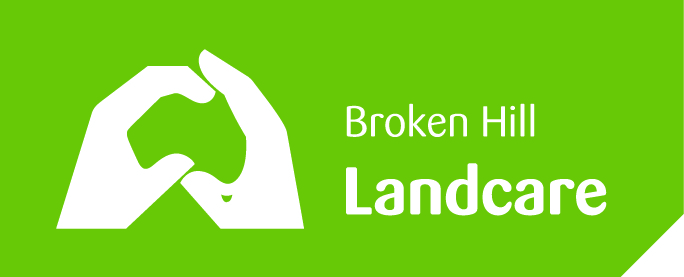                                    Registration 9892159NOMINATION FORMFOR ELECTION AS AN OFFICE-BEARER OR AS ORDINARY COMMITTEE MEMBERCANDIDATE: (name) ……………………………………………………………………being a current member of Landcare Broken Hill who has paid my membership fees NOMINATE FOR THE FOLLOWING TICKED COMMITTEE POSITION:President 								……………Vice President 							…………...Treasurer								……………Secretary								……………Public Officer							……………Ordinary Committee Member					……………Younger Committee Member (being under 25 years)	……………	I CONSENT TO BE NOMINATED (sign) ……………………………….……(date)…………….……PROPOSER: I, (name) ……………………………………………………….., being a current member of Landcare Broken Hill Inc., nominate this candidate for election to the ticked position.(sign) ……………………………………………………………………….. (date) ………………………………………SECONDER: I, (name) ……………………………………………………….., being a current member of Landcare Broken Hill Inc., second the nomination of this candidate for election. (sign) ……………………………………………………………………….. (date) ……………………………………….Email to: LandcareBrokenHill@gmail.com or post to The Secretary, Landcare Broken Hill, PO Box 536, Broken Hill, NSW, 2880